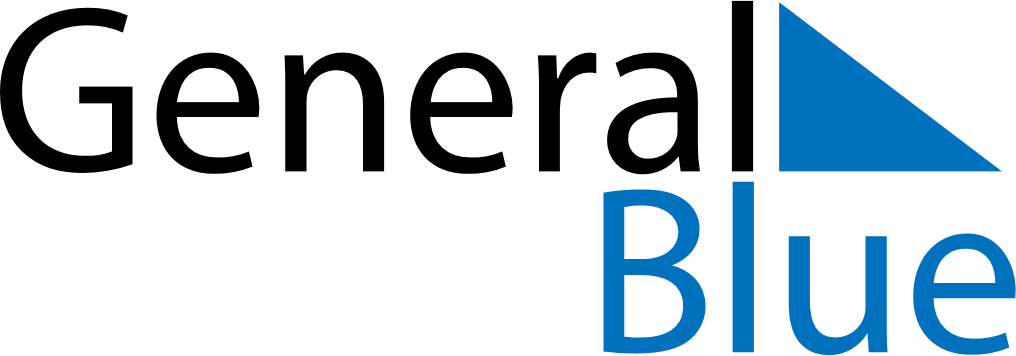 Weekly CalendarMarch 7, 2021 - March 13, 2021Weekly CalendarMarch 7, 2021 - March 13, 2021Weekly CalendarMarch 7, 2021 - March 13, 2021Weekly CalendarMarch 7, 2021 - March 13, 2021Weekly CalendarMarch 7, 2021 - March 13, 2021Weekly CalendarMarch 7, 2021 - March 13, 2021SUNDAYMar 07MONDAYMar 08TUESDAYMar 09WEDNESDAYMar 10THURSDAYMar 11FRIDAYMar 12SATURDAYMar 13